FICHE QUESTION CHS-CTFICHE QUESTION CHS-CTFICHE QUESTION CHS-CTDate de la visite : 17/11/2014Atelier : Bâtiment AAtelier : Bâtiment ASecteur : RéfectoireSecteur : RéfectoireSecteur : RéfectoireRisque (s) : Conditions de travailLe CHS-CT demande l’agrandissement du réfectoire du Bâtiment A car actuellement 26 personnes y mangent régulièrement et il existe seulement 16 places assises, de plus un éventuel contrat Rafale export ne pourra qu’augmenter le nombre d’utilisateurs de ce réfectoire.Risque (s) : Conditions de travailLe CHS-CT demande l’agrandissement du réfectoire du Bâtiment A car actuellement 26 personnes y mangent régulièrement et il existe seulement 16 places assises, de plus un éventuel contrat Rafale export ne pourra qu’augmenter le nombre d’utilisateurs de ce réfectoire.Risque (s) : Conditions de travailLe CHS-CT demande l’agrandissement du réfectoire du Bâtiment A car actuellement 26 personnes y mangent régulièrement et il existe seulement 16 places assises, de plus un éventuel contrat Rafale export ne pourra qu’augmenter le nombre d’utilisateurs de ce réfectoire.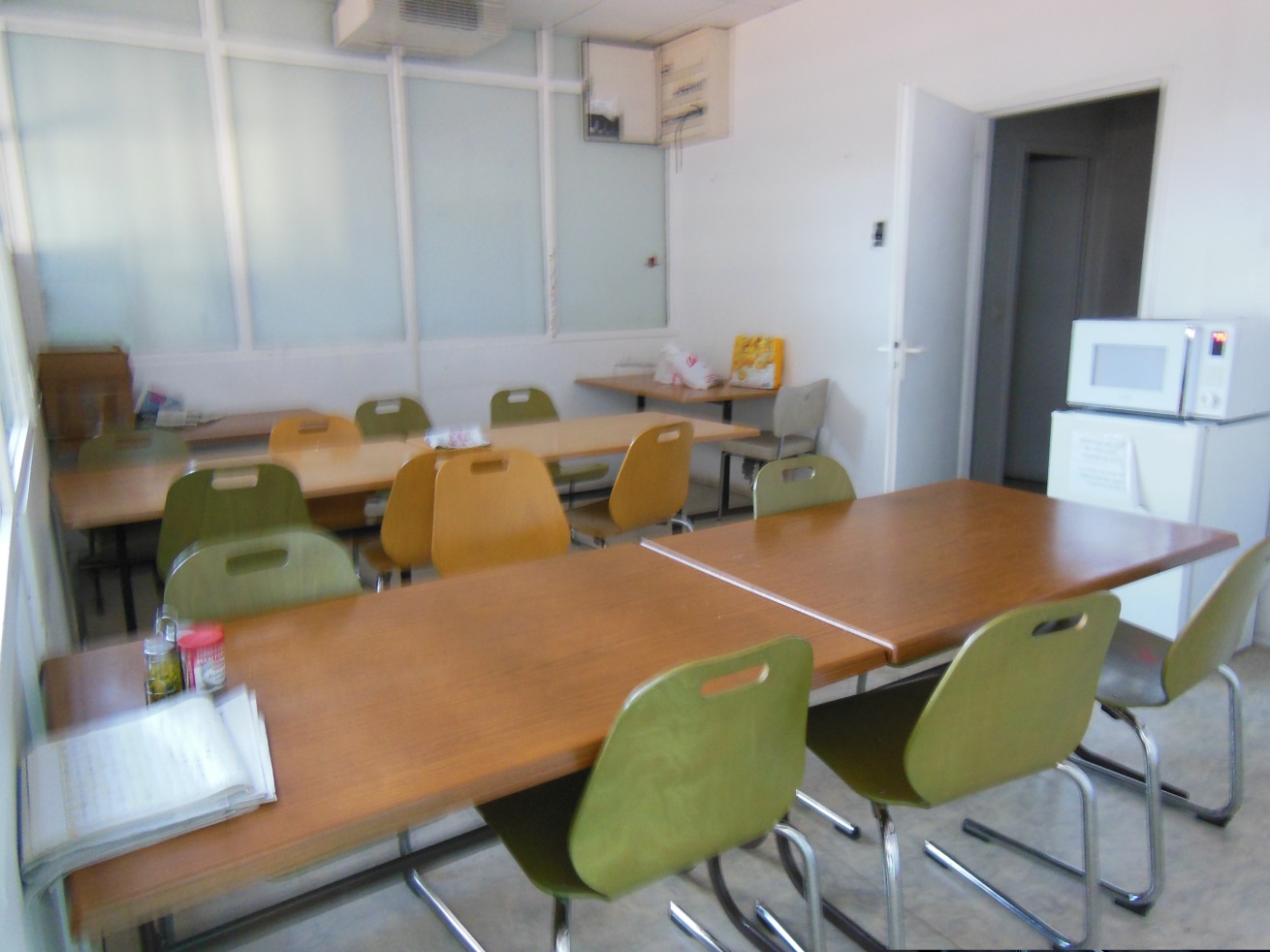 Mesures de prévention proposées : Faire un agrandissement significatif du réfectoire. Mesures de prévention proposées : Faire un agrandissement significatif du réfectoire. Mesures de prévention proposées : Faire un agrandissement significatif du réfectoire. Actions  direction :Actions  direction :ACASDélai :